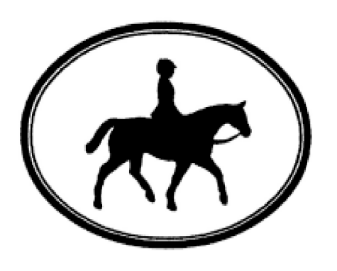 Maryland Horse Shows AssociationThe Glena Wirtanen Horsemanship Award Nomination FormGlena Wirtanen was a pillar in the horse show community. Her knowledge of horse show rules and regulations was unparalleled. She also had a passion for horse welfare. With this in mind, the MHSA will be offering an annual award - The Glena Wirtanen Horsemanship Award. 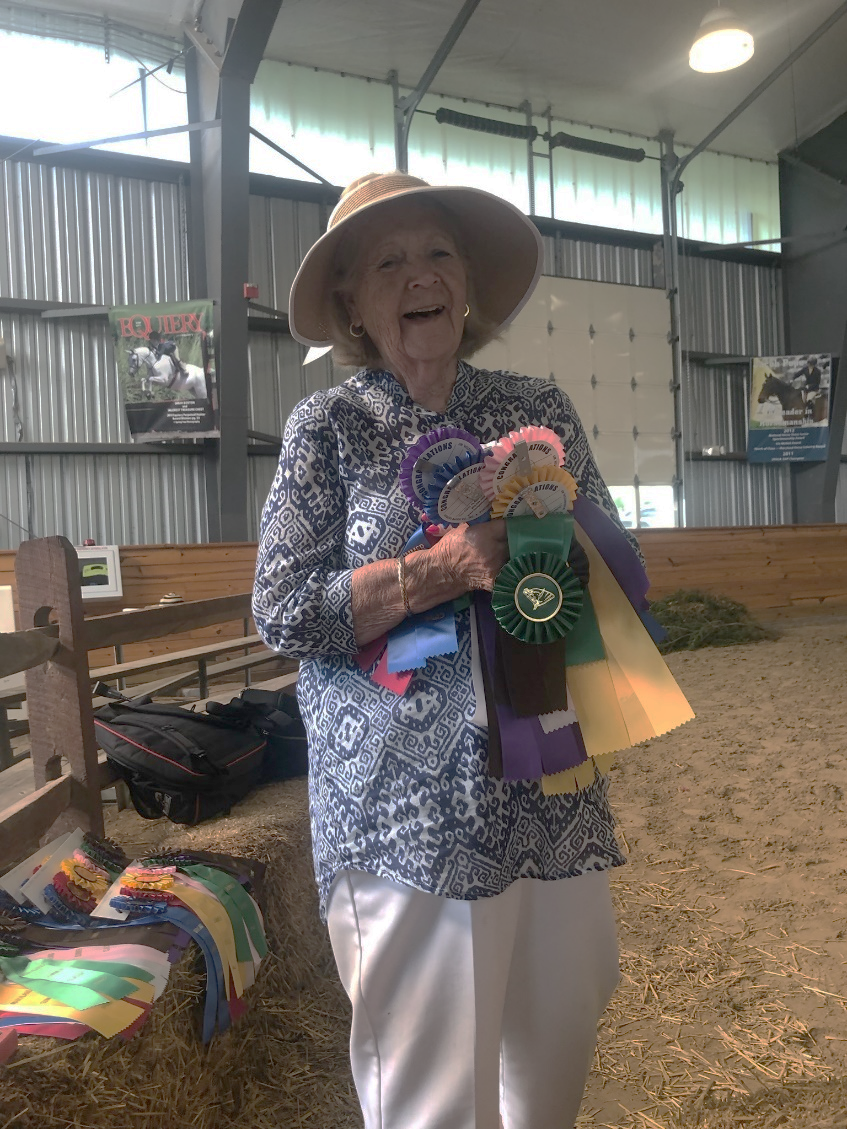 Award OverviewTo be awarded each year to the MHSA member (junior or senior) who exemplifies outstanding horsemanship skills through integrity, empathy, and extensive knowledge of horse welfare and safety. This award recipient will be known for acting as a positive role model and advocate of horsemanship in the community. The recipient to be chosen through nominations and selection committee.Applications to be accepted from the MHSA general membership. An application can be submitted by an individual or on behalf of an MHSA member. The award will be presented annually at the MHSA Awards Banquet.Please submit completed nomination form to the MHSA via email – secretary@mdhsa.org or via regular mail - PO Box 127, Hampstead, MD 21074. Nomination forms are due by October 1, 2022.Nominee Name:_________________________________ Number of years as an MHSA member: _____Nominated by (if nominating on behalf of MHSA member):____________________________Address:_________________________________________City/State/Zip:____________________________________How has the nominee displayed exemplary horsemanship to aid in the welfare and safety of horses?_____________________________________________________________________________________________________________________________________________________________________________________________________________________________________________________________________________________________________________________________________________________________________________________________________________________________________________________________________________________________________________________________________________________________________________________________________How does the nominee act as a role model or advocate of horse welfare and safety in the community? _____________________________________________________________________________________________________________________________________________________________________________________________________________________________________________________________________________________________________________________________________________________________________________________________________________________________________________________________________________________________________________________________________________________________________________________________________Notable accomplishments:_____________________________________________________________________________________________________________________________________________________________________________________________________________________________________________________________________________________________________________________________________________________________________________________________________________________________________________________________________________________________________________________________________________________________________________________________________